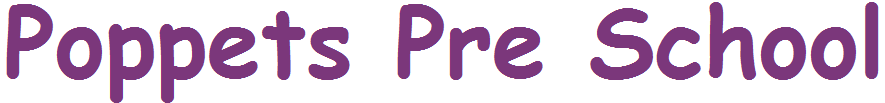 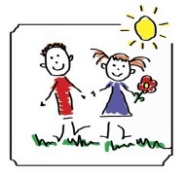 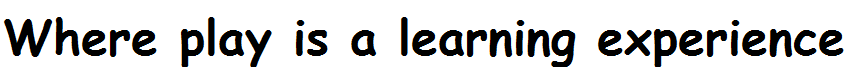 Poppet’s uses a piece of educational software called ‘Tapestry’ to document your child’s learning journey. By logging on with a secure username and password you will be able to access your child’s journal. Parents/carers are only able to view their own child’s journal and all information is stored on a highly secure server, which is monitored closely.Tapestry online learning journeys allow you to view your child’s observations and photographs from their time at Poppets, almost as they happen! We will also reference your child’s learning to the EYFS profile. This will keep you informed of the areas of learning in which your child is achieving.We know how much your children like to bring home their work to show you. Therefore, any work to be included on their learning journal will be photographed and added with an explanation of the learning that took place.Tapestry allows you, as your child’s primary educator, to add observations and photographs of your own as well as share your comments. We love to hear about learning and WOW moments from home to share with your child in Poppets. You will also be able to share with keyworkers activities that your child has particularly enjoyed.  Because children play in close proximity with their friends it does not reflect a true picture of their time at Poppets if photographs are only of a single child. Therefore photographs of your child may appear on their friends learning journeys. Where children attend two setting each using Tapestry we can arrange with your permission for the second group to have viewing access to your childs’ account if you wish.E-safety is extremely important to us at Poppets therefore we ask you to provide us with the following information and to sign the agreement to show that you have read, understood and agree with our guidelines. I ____________________________________ (parent/carer name)Parent/carer of _______________________________ (child’s name)Agree to the following guidelines for accessing and using Tapestry ‘Online Learning Journal’…I will not publish any of my child’s observations or photographs on any social media site.I accept that my child’s photograph may appear on their friends learning journal account and I may see pictures of my child’s friends on my child’s personal account. I agree to only add photos and videos of my own child if I have the permission of everyone else included in them.I will keep my login details secure.I will speak to a member of staff if I experience any difficulties accessing my child’s learning journey.Details for your accountThe e-mail address I wish to use for my childs’ Tapestry account is:_____________________________________________________________________My first name ________________________ My surname_________________________Relationship to child __________________________If you would like more people (for example, a second parent or Grandparent) to be added to your child’s Tapestry account please provide their details overleaf. This will enable them to access updates, add to your child’s journal, and leave comments in their own name.If your child attends a setting in addition to PoppetsTo ensure consistency of care and learning, I give permission for ________________________________________________(name of additional setting) to be added to my child’s Tapestry account as a relative, and for Poppets Pre School to be added to theirs.By signing and returning this form and providing us with an e-mail address you agree to Poppets creating a Tapestry online learning journey for your child.Signed___________________________ Date_______________________